Gemeente Borne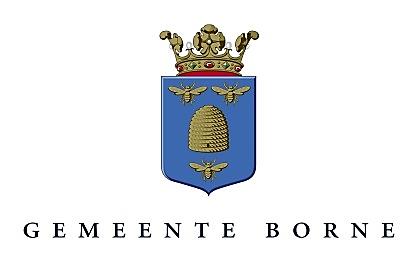 Afdeling GrondgebiedTeam Fysieke LeefomgevingPostbus 2007620 AE BORNE7620AE200							AANVRAAGFORMULIER PARKEERVERGUNNING BEWONERSMet dit formulier vraagt u een parkeervergunning aan voor bewoners. Vul het formulier volledig in en stuur het met de bijlagen naar het adres hierboven of email naar info@borne.nl. Een aanvraag wordt zo spoedig mogelijk in behandeling genomen, maar kan in het uiterste geval 8 weken duren. U kunt de vergunning ook online aanvragen. Ga naar www.borne.nl/parkeervergunning bewoners1. Aanvrager (invullen in blokletters)2. De aanvraagAls u aan de volgende voorwaarden voldoet, komt u in aanmerking voor een parkeervergunningUw woonadres ligt in een vergunningshouderszoneU staat volgens de Basisregistratie Personen (BRP) ingeschreven op het woonadresU beschikt niet over een parkeerplaats op eigen terrein (POET)* Maximaal 1 vergunning per huishouden.Gewenste parkeerlocatie (s.v.p. aankruisen wat van toepassing is): Oude Deldensestraat Van Heekgaarde De Schoener 51 t/m 72  De Schoener 1 t/m 50 De Aak Oude AlmelosewegBewoners van de volgende woonadressen die niet kunnen beschikken over een parkeerplaats op eigen terrein, kunnen in aanmerking komen voor een parkeervergunning aan het Rigtersplein/ de Kleine Loods.Nieuwe Kerkstraat even nummer 2-38NijstadMarktpleinBakkerssteegGrotestraat-middel (oneven nummers tussen Oude Almelosestraat en Stationsstraat)Voor deze parkeerlocaties geldt mogelijk een wachtlijst. U kunt hier naar informeren via telefoon 074-2658628.* Voor het aanvragen van een parkeervergunning aan het Rigtersplein / De Kleine Loods dient u gebruik te maken van het aanvraagformulier parkeervergunning Rigtersplein /  De Kleine Loods.Ik wil graag op de wachtlijst voor een parkeervergunning aan de Rigtersplein/ De Kleine LoodsJa	NeeVoor de wachtlijst Rigtersplein / De Kleine Loods worden geen leges in rekening gebracht. 3. OndertekeningIk heb dit formulier volledig naar waarheid ingevuld en ik geef de gemeente toestemming om deze gegevens te controleren.N.B.:De vergunning is 1 jaar geldigEr vindt geen verrekening plaats op het moment dat de parkeervergunning niet langer meer benodigd is.De leges voor parkeervergunning bewoners 2023 bedragen € 47,604. BijlagenPrivé autoEen kopie van uw geldige rijbewijs Een kopie van kentekenbewijs deel 1B of het tenaamstellingsverslag van de RDWBedrijfs- of leaseautoAls uw naam niet in de leaseovereenkomst of leaseverklaring staat, moet de naam van uw werkgever erin staan. Stuur dan mee:Een kopie van uw geldige rijbewijsEen kopie van het kentekenbewijs deel 1B of het tenaamstellingverslag van de RDWEen leaseovereenkomst of leaseverklaring Werkgeversverklaring op origineel briefpapier waarin staat dat u in dienst bent bij het bedrijf en dat u de enige bent die het voertuig gebruikt. Voorletters______________Tussenvoegsel___________________________Achternaam____________________________________________________________________________________________________________________________________________________________________________________Straat en huisnummer____________________________________________________________________________________________________________________________________________________________________________________Postcode ______________Woonplaats___________________________Telefoonnummer____________________________________________________________________________________________________________________________________________________________________________________E-mailadres____________________________________________________________________________________________________________________________________________________________________________________Wenst u het besluit digitaal (per email) te ontvangen? Ja  NeeWenst u het besluit digitaal (per email) te ontvangen? Ja  NeeWenst u het besluit digitaal (per email) te ontvangen? Ja  NeeWenst u het besluit digitaal (per email) te ontvangen? Ja  NeeGewenste ingangsmaandDe vergunning gaat in vanaf de 1e dag van de maand__________________________________________________________Kenteken  ____________________________________________________________Het gaat om een: Privé autoLeaseauto auto van mijn werkgeverandersIndien het kenteken niet op naam van de aanvrager staat (lease/bedrijfsauto), kan deze alleen in aanmerking voor een vergunning komen, indien een verklaring van de kentekenhouders (bedrijf of leasemaatschappij) wordt overlegd waaruit blijkt dat de aanvrager de dagelijkse bestuurder van de betreffende auto is. Indien het kenteken niet op naam van de aanvrager staat (lease/bedrijfsauto), kan deze alleen in aanmerking voor een vergunning komen, indien een verklaring van de kentekenhouders (bedrijf of leasemaatschappij) wordt overlegd waaruit blijkt dat de aanvrager de dagelijkse bestuurder van de betreffende auto is. Indien het kenteken niet op naam van de aanvrager staat (lease/bedrijfsauto), kan deze alleen in aanmerking voor een vergunning komen, indien een verklaring van de kentekenhouders (bedrijf of leasemaatschappij) wordt overlegd waaruit blijkt dat de aanvrager de dagelijkse bestuurder van de betreffende auto is. Indien het kenteken niet op naam van de aanvrager staat (lease/bedrijfsauto), kan deze alleen in aanmerking voor een vergunning komen, indien een verklaring van de kentekenhouders (bedrijf of leasemaatschappij) wordt overlegd waaruit blijkt dat de aanvrager de dagelijkse bestuurder van de betreffende auto is. Beschikt u over een parkeerplaats op eigen terrein (POET): Beschikt u over een parkeerplaats op eigen terrein (POET):  Ja      NeeEen garage of parkeerplaats op een perceel behorende tot het perceel of de woning/ bedrijf waarover de aanvrager kan beschikken die conform het bestemmingsplan, op grond van eigendom, erfpacht, huur, ingebruikgeving of anderszins voor gebruik bij de woning van de aanvrager is bestemd. Een garage of parkeerplaats op een perceel behorende tot het perceel of de woning/ bedrijf waarover de aanvrager kan beschikken die conform het bestemmingsplan, op grond van eigendom, erfpacht, huur, ingebruikgeving of anderszins voor gebruik bij de woning van de aanvrager is bestemd. Datum  			__________________________________________________________Handtekening aanvrager __________________________________________________________